Amel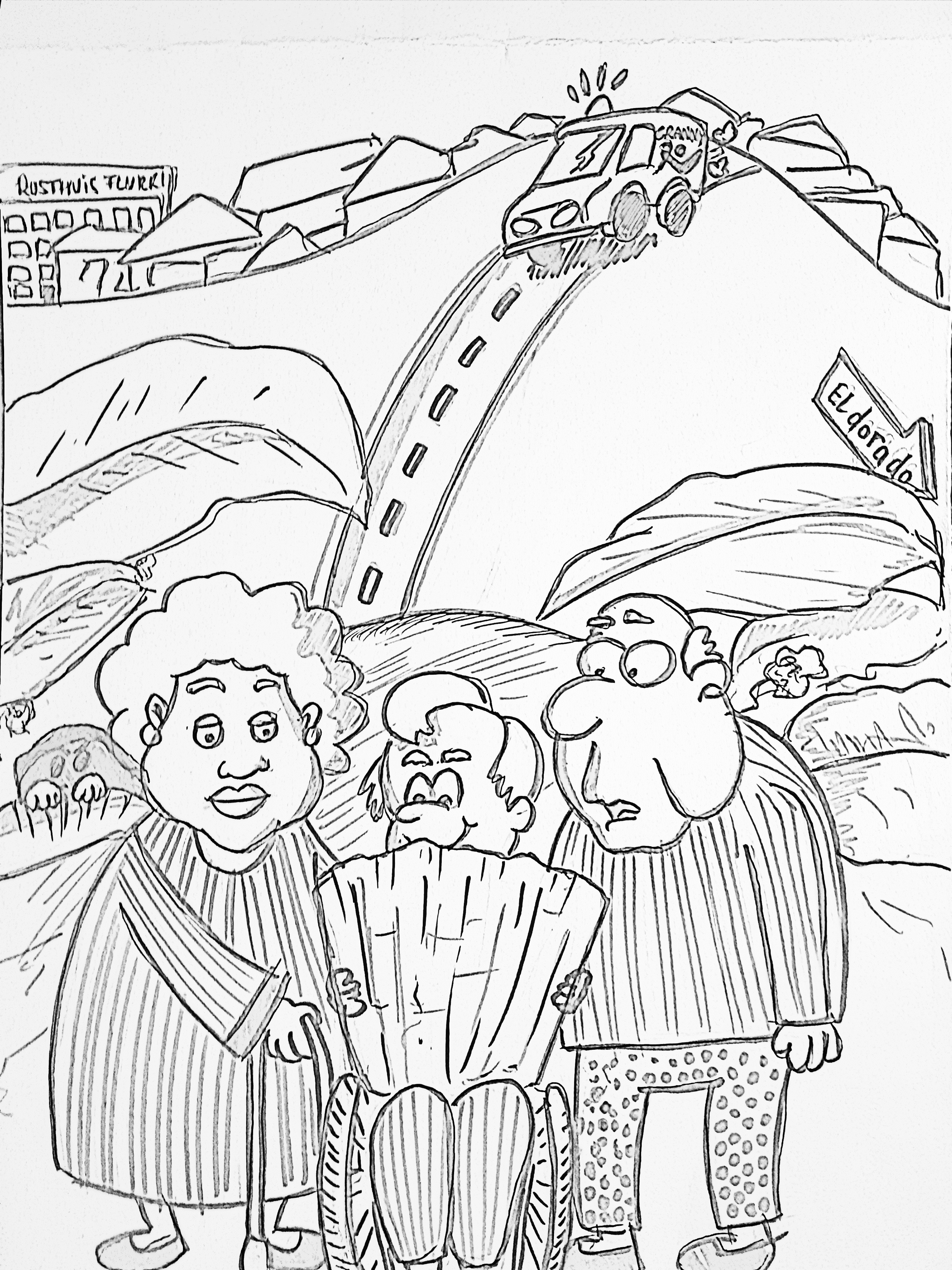 Bivak 2018Voorwoord1. Kampthema Fonds, Albert en Irma zijn hun saaie leventje in het rusthuis spuugzat en willen de tijd die hen nog rest volop leven! Daarom besluiten ze te ontsnappen uit het rusthuis om al de dingen te doen die ze al die jaren al hadden willen doen. 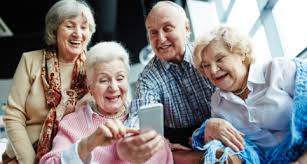 Eenmaal buiten ontmoeten ze een mysterieuze man die hen vertelt dat er een plaats bestaat waar hun stoutste dromen waar worden en waar er een plant zou groeien die hen terug jong kan maken! Snel besluiten ze aan dit ongelooflijke avontuur te beginnen, Maar de boze rusthuisdirecteur en de agenten van Granny Focus zitten hen op de hielen...2. Waar zitten we?In Amel!Amel, in het Frans ook wel Amblève genoemd, is een dorp in de Belgische provincie Luik. Op onderstaande kaart kan je zien waar Amel precies ligt: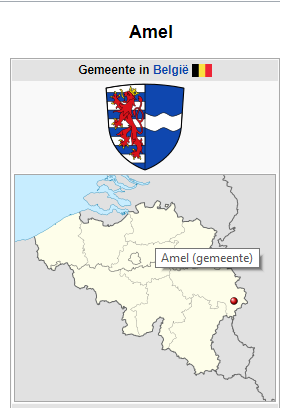 3. LeidingsploegNatuurlijk gaan jullie niet alleen op kamp, maar worden jullie vergezeld door jullie leiding! Samen met hen zullen de tien dagen onvergetelijk worden!Hun namen zijn: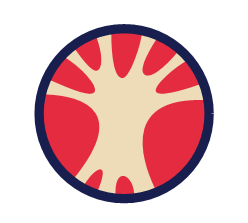 Speelclub:	Alix, Liselot, Lore & LukasFlurken:	Mart, Jana, Janne & RobbeRakwi’s:	Ellen, Aya, Lotte & RonaldoTito’s:	Elisabeth, Natacha, Thibaud & JensKeti’s:	Karen, Stefaan & StijnAspi’s :	Eva, Kobe & GillZoals elk jaar kunnen we ook dit jaar weer rekenen op de hulp van onze Flop-TL, waarvoor nu al een welgemeende D-A-N-K-U, DANKU!4. Kookploeg  Om met zo’n grote groep op kamp te gaan, hebben we natuurlijk ook nood aan kookouders. Wij zijn er zeker van dat zij het beste van zichzelf zullen geven om ons elke dag van een delicieus maal te voorzien. Ook dit jaar gaan ze weer het beste geven en jullie kind(eren) een top gastronomisch kamp bezorgen.We danken ze alvast voor hun inzet en wensen ze veel succes toe met hun kookpotten!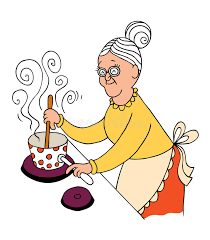 5. Belangrijke data5.1 Binnenbrengen bagageOm ons verblijf in Amel een beetje comfortabel te maken is het handig ’t een en ’t ander mee te nemen in de bagage.De aspi’s brengen hun bagage binnen en dit op donderdag 19 juli. Zij vertrekken vrijdag 20 juli met de fiets op kamp.De andere groepen (speelclub, flurken, rakwi’s, tito’s en keti’s) brengen hun bagage binnen op vrijdag 20 juli vanaf 18u! We vragen ook dit jaar weer om de spullen van uw dochter/zoon duidelijk te merken met naam en groep! Op deze manier gaat er veel minder verloren. Het is misschien een lastig karweitje, maar je maakt het ons en uw kind(eren) er een stuk gemakkelijker op door de bagage te merken met de volledige naam. We willen ook vragen om geen valiezen aan elkaar vast te maken. Verder in dit boekje zit een handige lijst met wat er in de bagage moet zitten. Wij willen u er wel op wijzen dat overdreven bagage zowel voor ons als voor uw kind een extra last is. 5.2 Eucharistie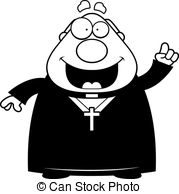 Voor het kamp écht kan beginnen, moeten we God natuurlijk eerst toespreken. Zijn medewerking en steun zullen we ook nodig hebben in Amel! Dit zal gebeuren in een eucharistieviering op vrijdag 20 juli om 19u, na het binnenbrengen van de bagage. Iedereen die meegaat op kamp wordt in volledig uniform verwacht aan de kerk in Everberg. Ook de ouders en familie van onze leden zijn natuurlijk van harte uitgenodigd.5.3 Vertrek De aspi’s tonen zich van hun sportieve kant, en gaan met de fiets op kamp! Daarom vertrekken zij een dag eerder, namelijk vrijdag 20 juli. De aspi’s krijgen hier tijdig meer info over.Alle andere leden vertrekken dit jaar opnieuw gezamenlijk met de bus op kamp. Iedereen wordt op 21 juli om 11u00 verwacht aan de lokalen, zodat we ten laatste tegen 11u30 kunnen vertrekken. Neem op de bus zeker een rugzak met lunchpakket mee want de laatste kilometers naar de kampplaats leggen we te voet af. Ook een regenjas, zonnecrème, een flesje water, en kleine versnapering en compeed mogen zeker niet ontbreken!5.4 ThuiskomstIndien alles meevalt en we ons avontuur tot een goed einde hebben gebracht, is onze terugkomst voorzien op dinsdag 31 juli rond 14u30. Omdat we hier natuurlijk nog niet 100% zeker van kunnen zijn, controleert u dan best de website of onze facebookpagina!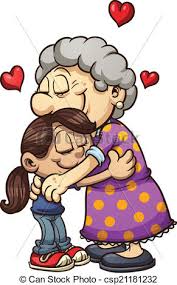 Het is altijd leuk voor de kleinsten als paps en/of mams hun kleine spruit staan op te wachten, dit geldt evenzeer voor de oudsten onder ons natuurlijk.De bagage kan meteen meegenomen worden en indien dit niet lukt, krijgt u nog een tweede kans tussen 17 uur en 18 uur!Aandacht voor de ouders:Bij aankomst zullen ook de verloren voorwerpen uitgestald worden zodat u kunt kijken of uw dochter/zoon iets kwijtgespeeld is dat u nauw aan het hart ligt. Deze verloren voorwerpen blijven maximum 2 maanden in de lokalen liggen. Indien ze in deze periode nog niet zijn opgehaald dan worden ze aan een goed doel geschonken. 6. Niet te vergeten!6.1 CM-attestHierbij wat meer uitleg i.v.m. allerlei terugbetalingen van het kampgeld.Bepaalde mutualiteiten hebben zich ertoe geëngageerd om de ouders die hun kinderen naar een jeugdbeweging laten gaan te ondersteunen. De ouders hebben de mogelijkheid om één keer per jaar tot 25 EUR lidgeld te recupereren. Dit bedrag en de voorwaarden zijn natuurlijk afhankelijk van mutualiteit tot mutualiteit. Daarnaast zijn jeugdwerkinitiatieven voor kinderen die jonger zijn dan 12 jaar ook fiscaal aftrekbaar.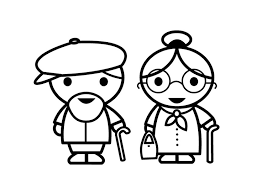 Fiscale aftrekbaarheidSinds 2 september 2005 zijn jeugdactiviteiten voor kinderen die jonger zijn dan 12 jaar, fiscaal aftrekbaar. Dit betekent dat ouders jeugdwerkactiviteiten van het kalenderjaar 2015, op hun belastingformulier van 2016 kunnen invullen. Hiervoor moet u wel over een attest beschikken en daarvoor schiep God het secretariaat van Chiro Everberg! De attesten worden aan ons bezorgd door de gemeentelijke jeugddienst. Deze kan je bij de leiding krijgen.Over welke activiteiten gaat het?Alle activiteiten waar ouders 'apart' voor betalen, komen in aanmerking. 
Let op! Het lidgeld en de bewegingskledij vallen hier bijvoorbeeld niet onder, want dat zijn geen activiteiten. Het kampgeld komt wel perfect in aanmerking, vraag ernaar bij de groepsleiding.6.2 SIS-kaart – Medische fiche - IdentiteitskaartVoor de min 12-jarigen vragen we de Kids-ID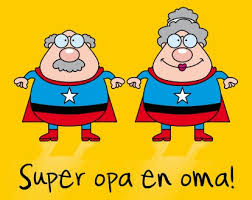 Voor de plus 12-jarigen vragen we de elektronische ID-kaart mee te nemen (Tito’s, Keti’s en Aspi’s mogen deze zelf bijhouden)Bij de inschrijving van uw kind voor het kamp krijgt u ook een medische fiche om in te vullen. De inhoud van de medische fiche is van zeer groot belang om op een snelle en efficiënte manier te kunnen reageren voor moest er iets gebeuren. De identiteitskaarten, klevertjes en medische fiches worden samen met de aanwezigheidslijst door de leiding bewaard op een centrale plaats.Kids-ID’s, identiteitskaarten en klevertjes van de mutualiteit worden 21 juli voor het vertrek aan de lokalen verzameld door de leiding. Bij terugkomst kan je deze meteen ook terug ophalen!7. Afspraken7.1 Geen bezoekdagOm uw eigen veiligheid en dat van de leden te verzekeren worden bezoekers zonder pardon van de kampplaats verwijderd.Ook ‘toevallige’ bezoekers of langskomende ouders zijn niet welkom. We zijn ervan overtuigd dat u dit begrijpt.Brieven zijn natuurlijk in grote aantallen welkom en kunnen naar ons adres opgestuurd worden, waarna onze facteur de brieven aan de leden zal bezorgen. 7.2 ZakgeldSpeelclub, Flurken en Rakwi’s nemen een som van € 10 mee en geven deze aan de leiding voor het vertrek, samen met de identiteitskaart. Tito’s, Keti’s en Aspi’s nemen mee wat ze willen, maar weet dat overdrijven nooit goed is!7.3 Roken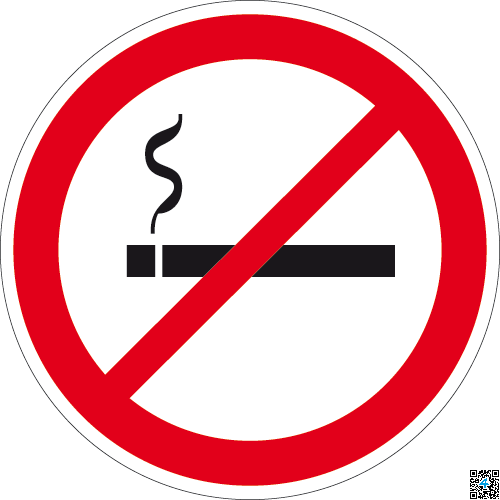 Er wordt op kamp door de leden niet gerookt! Drugs zijn natuurlijk ook uit den boze.7.4 SnoepOnze kookouders zorgen tijdens de 10 dagen voor een voldoende lekker en gevarieerd menu!Het is dus niet nodig om grote hoeveelheden snoep mee te sleuren.Al het snoep wordt op de eerste dag bij de leiding ingeleverd en deze zal een gepaste straf voorleggen indien dit niet spontaan gebeurt. De leiding zal naar alle waarschijnlijkheid dit snoep verdelen over de groep. Voor een traktatie van bijvoorbeeld een verjaardag kan je dit zonder problemen regelen met je eigen leiding.Gelieve ook geen snoep op te sturen met de post, een leuke brief volstaat  !7.5 Zakmessen  In een chiro-geest van verdraagzaamheid en rechtvaardigheid is geweld hoe dan ook niet op z’n plaats.  Daarom laten we messen, zakmessen, revolvers, katapulten en ander gevaarlijk tuig thuis. 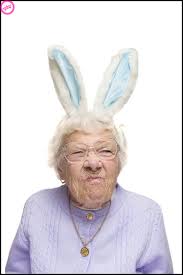 7.6 GedragWe proberen ook dit jaar, net als de andere jaren, op een rustige en sfeervolle manier 10 dagen met elkaar samen te leven.  Iedereen die door zijn gedrag de goede sfeer of gang van zaken verstoord, zal daar de gevolgen van moeten dragen. De leiding zal op een objectieve manier oordelen en gepaste maatregelen treffen. Het is niet uitgesloten dat er iemand vroegtijdig naar huis gestuurd wordt, al is dit in geen jaren meer gebeurd.Niemand verlaat het terrein zonder toelating en begeleiding van de leiding!Wanneer de muziek speelt, is het de bedoeling om te verzamelen voor het gebouw!De keuken is het domein van de kookploeg en dus verboden terrein voor de leden!Het volledige reglement wordt de eerste dag uitgebreid overlopen.8. Bagage8.1 Inhoud bagage   Wat moet er allemaal zoal in een valies en/of rugzak voor een 10-daags avontuur?Daarvoor deze handige lijst: je kan invullen hoeveel stuks van elk je meeneemt en een kruisje zetten indien je deze stukken op het einde van het kamp ook terug meeneemt naar huis!Tiptop uniform:	chirobroek/rok/broekrok			chiro Flurk T-shirt en pullDit uniform wordt gedragen bij de eucharistieviering, bij het vertrek en op de  trektochten!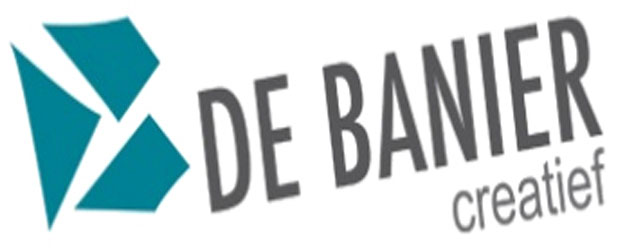 De chirobroeken en –rokken zijn verkrijgbaar bij: DE BANIER (Chirowinkel) JP Minckeleerstraat 17 (zijstraat Diestsestraat)3000 LeuvenChiropullen en T-shirten van Chiro Everberg kunnen bij de leiding gekocht worden aan respectievelijk € 20 en € 8.Nog een belangrijke tip: Indien jullie iets kopen in de AS Adventure, laat dan steeds je lidkaart van de chiro zien. Zelf krijg je jammer genoeg geen korting, maar de chiro krijgt zo wel een percentje om kampmateriaal aan te kopen.8.2 KledingWat we nodig hebben:			hoeveelheid:	     	neem ik mee terug:Onderbroeken/slipjes (min. 13!)    	………………..		………………..Speelshorts					………………..		………………..Rokken / kleedjes				………………..		………………..Petje tegen de zon !!!!!			………………..		………………..T-shirts					            ………………..		………………..Kousen (minstens 1 paar/dag)		………………..		………………..Stevige schoenen				………………..		………………..Sportschoenen				………………..		………………..Waterdichte regenjas of K-way 	            ………………..		………………..Zwemslip (geen zwemshort!)/zwempak  …..……………           	………………..Badmuts (iedereen!)			………………..		………………..
Zwembandjes (speelclub)		           .........................		.........................BH’s						………………..		………………..Dikke pullovers				………………..		………………..Lange broeken				………………..		………………..Zakdoeken					………………..		………………..Linnen zak voor de vuile was		………………..		………………..Speelclub en Flurken nemen pantoffels mee omdat er in de slaapruimtes niet met gewone schoenen mag gelopen worden! Wij vragen ook om de kledij duidelijk te MERKEN met de naam van uw kind. Kinderen zien vaak niet wat nu juist van hen is. Op deze manier kunnen jullie ons helpen om met minder verloren voorwerpen terug te keren van het kamp! De Speelclub en Flurken nemen een veldbed mee omdat er geen bedden aanwezig zijn in het gebouw.8.3 ToiletgeriefBadhanddoeken (zeker 3)		            ………………..		………………..Gewone handdoeken			………………..		………………..Washandjes (minstens 6)		            ………………..		………………..Tandenborstel				………………..		………………..Tandpasta					………………..		………………..Bekertje					………………..		………………..Zeep+Shampoo 				…….………....		            ………………..Kam of borstel				………………..		………………..Compeed voor de gevoelige voetjes     ………………..		………………..8.4 EtenVork (geen plastieken)			………………..		……………….Mes (idem)					………………..		……………….Lepel						………………..		……………….Koffielepel 					………………..		……………….Onbreekbare tas of beker	             	………………..		……………….Onbreekbaar plat bord			………………..		……………….Onbreekbaar soepkom			………………..		……………….Broodplankje				            ………………..		……………….Minstens 4 keukenhanddoeken     	………………..		……………….Kruik of drinkbus die niet lekt en niet te zwaar is ……..                        	……………….8.5 SlapenWarme slaapzak				………………..		………………..Laken bij hittegolf				………………..		………………..Onderlaken					………………..		………………..Kussen					………………..		………………..Pyjama of nachtkleed			………………..		………………..Zaklamp (+ eventueel extra batterijen)  ………………..		………………..Slaapmatje voor oudste groepen op 2-daagse ……..			………………..Veldbed					………………..		………………..Belangrijk:Alle leden die in een tent slapen raden wij aan om voor een bed te kiezen dat zich op enige hoogte van de grond bevindt!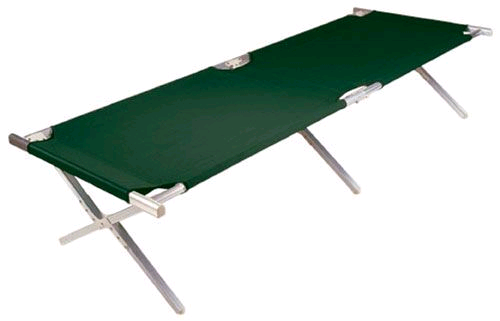 Het is handig om je valies onder te steken en zeker een noodzaak wanneer de tenten overstromen door een hevige regenbui.Enorm grote of tweepersoonsbedden zijn niet welkom !Opgelet: ’s nachts kan het heel koud worden in Amel! Neem dus een extra deken, warme pyjama en slaapzak mee! 8.6 Rugzak 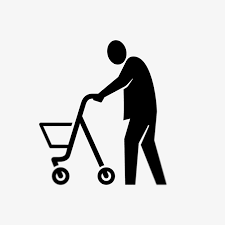 Rugzak (een degelijke om ruglast te voorkomen) voor:Speelclub en Flurken volstaat een rugzak waar wat eten, drinken, zonnecreme en petje in kan. Een rugzak van 25-30 liter is te groot voor deze twee groepen!Tito’s, Keti’s en Aspi’s gaan op 2-daagse en hebben een degelijke en grote rugzak van 70-80 Liter nodig. Daarnaast ook een matje om op te slapen!Meer info hierover bij Tips!8.7 LinnenzakLinnen zak voor de vuile was. (Makkelijk zelf te maken)Voordelen van een linnenzak:Kleding dat nog een beetje vochtig is, kan niet “stikken”.Die zak is duidelijk herkenbaar, een plastiek vuilniszak niet.Er is geen verwarring mogelijk met de nog propere kledij.
8.8 AllerleiBriefpapier					Omslagen (voor de kleinsten liefst pré-adresseren) 	             	Schrijfgerief (pen of balpen volstaan)Eventueel postzegels, bij een tekort kunnen deze wel ter plaatse gekocht worden.Wasspelden					Muggenmelk!Compeed				 Zonnecrème + aftersun !!!!! zeker niet vergeten, want verbranden doet zééééér !!!Probeer alle kleding en persoonlijke voorwerpen zoveel mogelijk te merken (voornaam of kernletters). Dit is handig wanneer men iets verloren heeft!!!We hebben de vorige kampen gemerkt dat er sommige kinderen nogal een zware, lompe valies meesleuren. Gelieve de bagage een beetje te verdelen zodat je kind niet met een al te zware valies moet sleuren!!Tip voor de kleinsten en hun ouders: Geef voor elke dag een apart plastic zakje met de nodige kledij mee. Dit is heel makkelijk voor de leden en de leiding.Stripverhalen mogen zeker mee, de leiding is echter niet verantwoordelijk voor verlies en/of beschadiging van strips + zorg dat in alle strips je naam staat.Dure spullen zoals gouden kettingen, dure horloges en andere juwelen laat je beter thuis.  Computerspelletjes, Game Boy Advance +, Playstation 3, I-Pods , PSP, multimedia  PC’s + netwerkkabels, GSM’s en andere hoogtechnologische snufjes zijn ten strengste verboden. Ook make-up, stijltang, haardroger, e.d. laat je beter thuis.9. KampgeldU zult zich ondertussen vast afvragen hoeveel zo’n 10-daagse kost. Wel, we proberen onze prijs altijd zo laag mogelijk te houden en kunnen hierdoor nog steeds één van de goedkoopste bivakken van de wijde omgeving aanbieden.Onze prijs is:		€ 130 voor het eerste kind			€ 120 voor het 2de, € 110 voor het 3de, € 100 voor het 4de enz…Het systeem is nog steeds hetzelfde en er wordt betaald via overschrijving. Ons rekeningnummer is:Rek.nr  BE83 7340 2459 0115 op naam van Chiro EverbergMet vermelding van de naam en de afdeling van het kind!Liefst voor elk kind een aparte overschrijving.We zouden u willen vragen om zeker VOOR 24 JUNI 2018 TE BETALEN omdat we een groot aantal inkopen na deze datum plannen.10. ProgrammaIedereen zal wel nieuwsgierig zijn naar wat er allemaal te beleven valt in Amel. Maar helaas, om dat te weten te komen, zal je moeten meegaan op kamp. Om de sluier een beetje op te lichten, ons programma bevat zeker een bos- of dorpsspel, groepsdag, nachtspel, tochten, kampvuur, enz…!!Diegene die reeds een kamp hebben meegemaakt weten dat het een onvergetelijke activiteit is, dus: MEEGAAN IS DE BOODSCHAP!!! 10.1 DagindelingTijdens het kamp zijn we de hele dag in de weer met allerlei bezigheden. Om thuisblijvers en de mensen die meegaan een idee te geven van hoe een dag er verloopt, volgt hier de dagindeling van het gebeuren:07.00u:	De dienstleiding komt met een (stralend) humeur uit z’n bed en verfrist zich met heerlijk water.07.15u:	De dienstleiding mag zich nu gaan wreken op de rest van de leiding die zich (onmiddellijk) uit hun bed tillen en eveneens water gaan zoeken om zich te verfrissen.07.30u:	De kampgangers worden uit hun hemelse dromen gehaald en door de leiding naar het frisse water geleid.08.00u:	In de formatie voor verdere uitleg, openingsspel of themastukje08.20u:	Koffiegeuren en vers brood liggen op ons te wachten om verorberd te worden met nadien de afwas, maar ja die moet ook gebeuren.09.00u:	Inspectie! Elke dag worden de bedden en kamers/tenten van de leden gecontroleerd op orde en netheid.09.30u:	Start van de ochtendactiviteiten.12.30u:	Onze KOOKOUDERS hebben een heerlijk 7-gangen menu klaargemaakt om te verorberen.13.30u:	PLATTE!!! rust zodat onze maag en darmen er na de middag niet teveel last van kunnen ondervinden.14.30u:	De namiddagactiviteiten vangen aan en we trekken erop uit.16.00u:	Een heerlijk vieruurtje wacht ons op!18.00u:	Met veel smaak smijten we ons avondeten in de mond.19.00u:	Vrij spel, de leden kunnen vrij spelen op de speelweide.20.30u:	Onze Speelclubbertjes maken zich klaar om door de leiding in hun bed gestopt te worden.21.00u:	De Flurken maken zich eveneens klaar om onder de wol te kruipen.21.15u:	De Rakwi’s gaan zich ook wassen voor het slapengaan.21.45u:	De Tito’s kijken ook eens vanwaar dat water vandaan komt en gaan hierna ook slapen.22.00u:	De Keti’s kruipen ook maar naar hun tentje om dodo te gaan doen.22.15u:	De Aspi’s gaan ook naar hun tent om te slapen. Hierna gaat de leiding tijdens de vergadering de voorbije dag overlopen en de planning van de volgende dag bespreken, waarna zij ook hun bedje gaan opzoeken om te slapen.Deze indeling kan door eventuele natuurrampen of buitenaardse fenomenen aangepast worden naargelang de activiteiten zoals: ééndaagse, tweedaagse, dropping en nachtspel. 11. Communicatie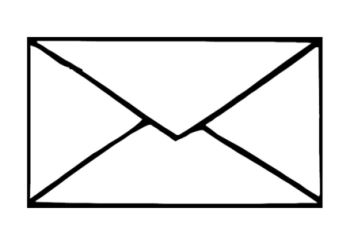 Hier is onze kampplaats gelegen: Chiro Flurk EverbergNaam van uw zoon/dochter (afdeling)Zur Eidt 1A4770 AmelVoor dringende gevallen is er een telefoonnummer beschikbaar:0471/11.93.87 (Janne), 0472/65.28.02 (Jens) of 0491/59.98.45 (Ronaldo)Wij willen u vragen om alleen in noodgevallen te bellen en niet gewoon om te vragen hoe het met uw zoon/dochter- lief gaat of om te melden dat oma of opa de groeten doen voor zijn verjaardag, die kunnen beter per post naar ons doorgestuurd worden op bovenstaand adres.Om te zorgen voor voldoende nieuws van het front proberen wij ervoor te zorgen dat u minstens één kampbericht zal ontvangen van uw kinderen.Het kampverslag kunt u eveneens lezen op onze ondertussen welgekende site: ‘www.chiroflurk.be’, en dit nog sneller dan wij het u toesturen. Mogen wij jullie ook vragen om geen pakketjes op te sturen naar uw zoon/dochter/… 12. Nog goed om te wetenNiet te vergeten: pilletjes of andere medicijnen die tijdens de periode van het kamp moeten worden ingenomen.Voor de kleinsten, gelieve dit persoonlijk aan de leiding te melden. In elke groep is hiervoor een persoon aangeduid.Op de kampnamiddag of later indien u niet aanwezig kon zijn, zal er een MEDISCHE FICHE uitgedeeld worden met belangrijke info (bvb: slaapwandelen, astma, hooikoorts, bedwateren, huidziekten, …) Mogen wij u dan ook vragen om deze fiche nauwgezet en onmiddellijk in te vullen. Gelieve deze fiche aan de leiding van de groep te overhandigen. De inhoud van deze fiche is van zeer groot belang “moest er iets gebeuren” om op een snelle en efficiënte manier te kunnen reageren. Gelieve deze fiche aan de leiding van de groep van je kind af geven ten laatste op de laatste chirozondag, 24/06/2018.13. Tips13.1 Rugzak voor 2-daagseDe keuze van een rugzak wordt hoofdzakelijk bepaald door het pakvolume dat je nodig hebt. Dit volume wordt uitgedrukt in liter. Met een te grote rugzak zal je de neiging hebben te veel mee te nemen, met een kleine rugzak zal je te veel spullen aan de buitenkant moeten hangen. Dit laatste wordt afgeraden omdat het de stabiliteit aantast en dus de spieren onnodig belast. Voor een trekking zou je slechts aan 14 – 15 kg (50 tot 70 l) mogen komen. Voor tochten met veel voedselvoorraad en/of wintercondities is 20 kg en meer, niet abnormaal, maar zeker niet te onderschatten! Zoek dus niet naar de beste rugzak, maar de beste voor jouw gebruiksdoel. En koop zeker een rugzak die je zo goed mogelijk past. 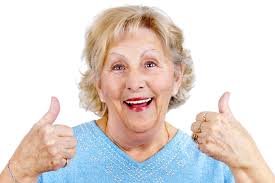 
Een rugzak moet:
• aangepast zijn aan je ruglengte en je lichaamsbouw
• het krommingprofiel van je rug volgen
• vooral op je bekken steunen
• het zwaartepunt van de last zoveel mogelijk samenbrengen met dat van de drager
• de ruggengraat zoveel mogelijk ontlasten
• juist geladen en gedragen worden
• mag je ademhaling niet belemmeren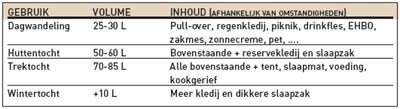 Rugzakken: onderhoud, waterdichtheid en veiligheid Vuil kan je verwijderen met een niet te harde borstel, maar beschadig de stiknaden niet! Indien nodig kan je binnen– en buitenkant met een spons en lauw water reiningen of gewoon afspuiten onder de douche.Waterdicht: een degelijke rugzak is gemaakt van hoogwaardig kunstoftextiel (Bijv. Cordura,…) dat waterafstotend is. Langs naden en ritsen kan echter altijd vocht binnensijpelen en bovendien heeft de waterdichtheid van de stof ook zijn grenzen.De beste oplossing is een waterdichte regenhoes of een poncho die ook je rugzak bedekt. Steek kleding, WC-papier, fototoestel en verrekijker altijd in een waterdichte verpakking (diepvrieszakjes, Coghlan’szakjes, Ortlieb-zakken).De transporthoes: door het draagsysteem en alle uitsteeksels is een rugzak erg kwetsbaar op transportbanden. Een transporthoes is hier de oplossing. Bovendien heb je dan ook een extra reservetas indien je te veel souvenirs hebt gekocht. Er bestaan ook modellen die je tegelijk kan gebruiken als regenhoes. Deze hoes beschermt de inhoud tegen snelle ‘pickpockets’ tijdens transport.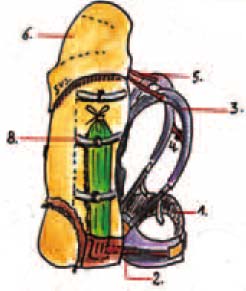 Er bestaan ook rugzakhoezen in visnetvorm die vervaardigd zijn uit soepele stalen draden (PackSafe) die samen met een klein hangslot de inhoud van je rugzak beschermen.Hoe pas ik een rugzak? Zet alle riemen in een ruime stand.Doe de rugzak aan, buig licht voorover en snoer de heupgordel (1) vast op bekkenhoogte (2/3 op je bekken en 1/3 erboven).Ga rechtop staan en span de heupgordel stabilisatiebandjes (2) aan (deze lopen schuin van de heupgordel naar de rugzak).Trek nu de schouderbanden (3) strak en sluit het borstbandje (4) halverwege de schouderbanden.Als de heupgordel nu te hoog komt, dan is het draagstel te klein, indien de schouderriemen niet keurig langs de schouders lopen, dan is het draagstel te grootSpan de schouderband-stabilisatieriempjes (5) aan. Deze lopen van schouderhoogte richting rugzak.Het frame van de rugzak moet de vorm van je rug zoveel mogelijk volgen, de heupgordel moet rond de bovenkant van je bekken lopen en de schouderbanden moeten bovenop je schouders contact maken.Er bestaan heel wat rugzakken met verstelbare draagsystemen zodat de lengte van het rugstuk kan aangepast worden.Kies niet voor een te kleine rugzakzakinhoud, maar hou er toch rekening mee dat de boventas(6) meestal nog verstelbaar is en dat je desnoods losse zijzakken (7) aan de zijkant van je rugzak kan bevestigen.Een rugzak laden:Basisregels Onderste compartiment (A): 
slaapzak, bivakzak, muggennet en slaapmatje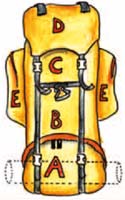 Midden (B):
tent (onderaan geplooid in de vorm van het rugzakcompartiment) en zak met kledingBoven (C):
voedselvoorraad, kookpotten, bord, reservetrui (fleece) en regenkledijTopcompartiment (D):
insectenmiddel, EHBO, kaart, notitieboekje, handschoenen, hoofddeksel, zaklamp, leesboekje, zonnebril, toiletgerief, drinkflesZijtassen (E):
brandertje, snacks, drinkfles, toiletpapier, rugzakhoes, bestek, verrekijker, aansteker …14. NawoordHet chirojaar voor Chiro Flurk is bijna gedaan, maar het was alweer een super jaar! Een jaar vol plezier, met onvergetelijke zondagnamiddagen, overheerlijke Winterrestaurantdagen, en niet te vergeten onze jaarlijkse evenementen: onze legendarische quiz, de heerlijke spaghettiavond en het winterrestaurant, de Flurkse Feesten met de tweede editie van Trailberg en nog zoveel meer!Binnen een paar maanden is het weer zover, we kijken er met z’n allen al naar uit, het hoogtepunt van een heel chirojaar: het bivak! Zoals gewoonlijk zal het ook dit jaar weer een super bivak worden. Alles zal aanwezig zijn: een gemotiveerde (toffe) leidingsploeg, een bangelijk thema, een super kampplaats en omgeving …Dus meegaan is de boodschap en laat jullie gedurende 10 dagen voluit gaan!Wij hopen jullie te kunnen begroeten op 21 juli om samen dit superleuke avontuur te beleven! Wij kijken er al naar uit, hopelijk jullie ook!Groetjes van de leidingsploeg:Lore, Lukas, Liselot, Alix, Mart, Jana, Robbe, Janne, Ronaldo, Aya, Lotte, Ellen, Jens, Thibaud, Natacha, Elisabeth, Stijn, Stefaan, Karen, Eva, Gill en Kobe15. Dans der data24/06/2018:	Uiterste datum voor het betalen van het kampgeld en indienen van de medische fiche!24/06/2018:		Laatste maal chiro voor iedereen!!20/07/2018:			Vertrek Aspi’s en Keti’s (uur wordt nog meegedeeld)20/07/2018:	Binnenbrengen van bagage. Aansluitend de eucharistieviering om 19u. 21/07/2018:	Vertrek bivak Amel om 11u30. Iedereen wordt om 11u00 aan de lokalen verwacht!31/07/2018:		Hopelijk terug thuis rond 14u30!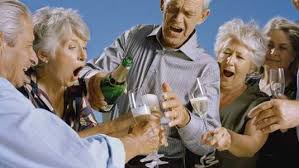 16. Spelletjes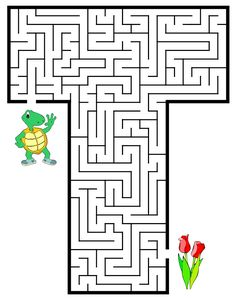 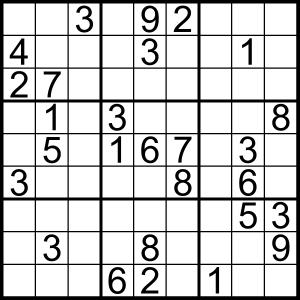 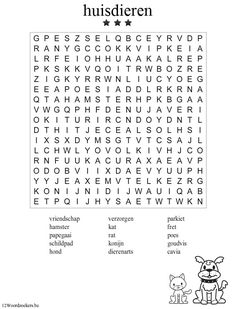 Kleurplaten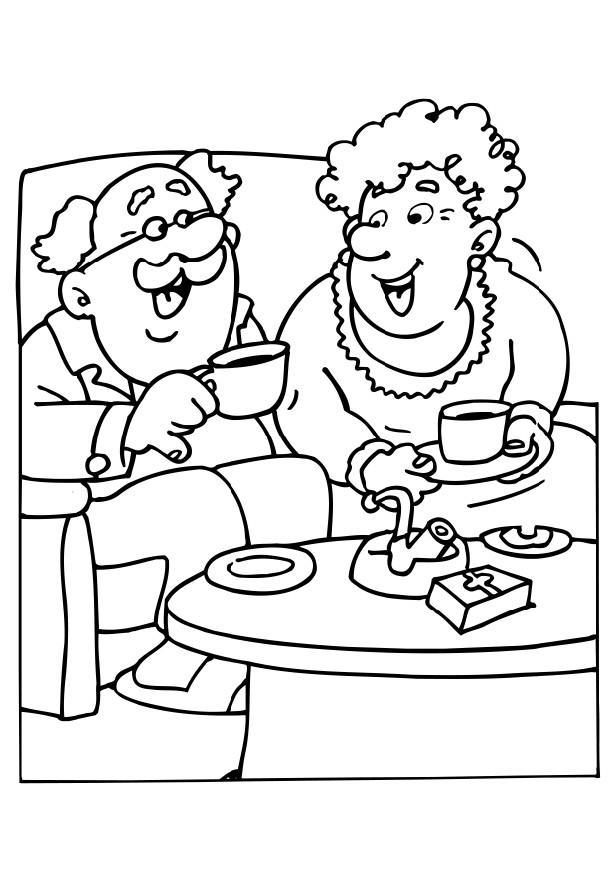 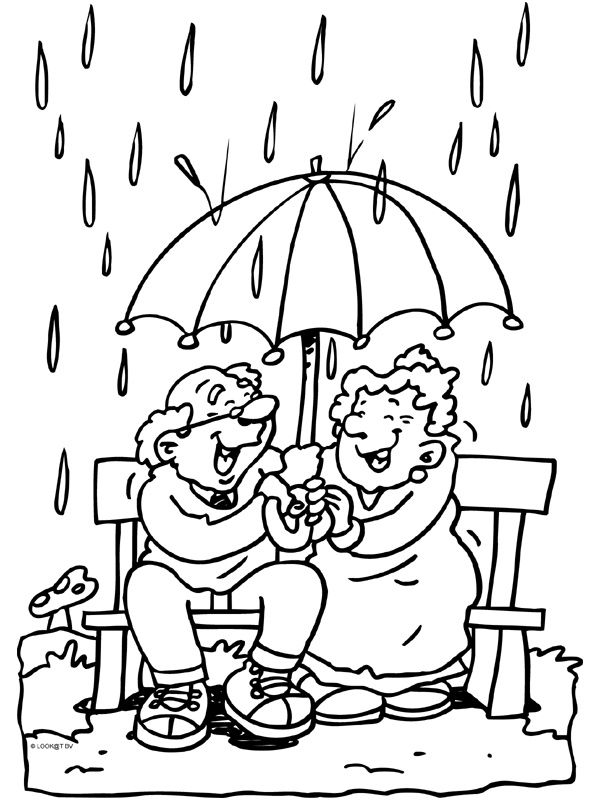 Redactie Dit kampboekje werd door de volgende mensen in elkaar gestoken:Idee & uitwerking: Chiro Flurk EverbergOntwerp: DirkThemaverhaal: Eva, Lukas, Thibaud, Aya, Stijn en Robbe Ontwerp voorblad: MartPrenten en spelletjes: Janne	Lay-out: Janne Copyright: Chiro Flurk Everberg, mei 2018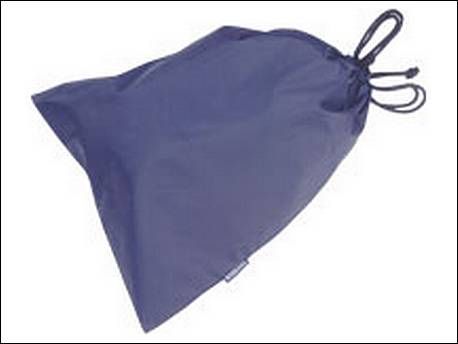 Dit alles in een stevige stoffen eetzak!